展 位 申 请 表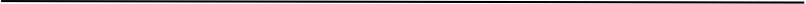 我公司希望参加该展览会（请注意，以下信息与会刊信息应保持一致）      我公司是  c制造商   c 代理商 / 经销商  c 其他服务商，将在展览会上展示以下品牌的产品：参展费用及申请 			  		  		     我公司申请以下展位         展位号：请注意，主办方保留根据参展企业所提交的展品类别安排展示位置的权利，同时，此表格的提交将被视为提交方接受主办单位的所有参展规定。附件：展品范围我公司将展示以下类别的产品：（请在相应的类别前划“√”）公司名称 (中文)：公司名称 (中文)：公司名称 (中文)：公司名称 (中文)：公司名称 (英文)：公司名称 (英文)：公司名称 (英文)：公司名称 (英文)：品牌名称：品牌名称：品牌名称：品牌名称：地址 (中文)：地址 (中文)：地址 (中文)：邮编：地址 (英文)：地址 (英文)：地址 (英文)：地址 (英文)：网址：网址：网址：网址：联系人： 电话：传真： 传真： 联系人： 手机：电邮：电邮：标准摊位12,800元/9平米升级标摊14,800元/9平米光地1,180元/平米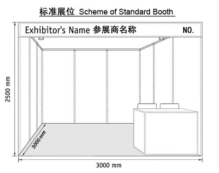 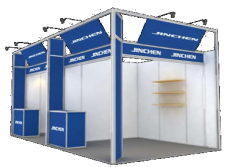 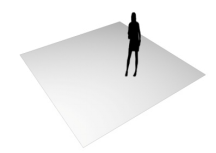 2016年12月26日之前报名并缴纳全款的企业，可享15%早鸟折扣！c 光地展位 (36平米起订)申请面积平米费用合计元c 标准摊位（9平米起订）申请面积平米费用合计元c 升级摊位（18平米起订）申请面积平米费用合计元_________________/     年    月    日签署人 / 日期公司盖章c 综合石油化工c 综合石油化工c 综合石油化工c 综合石油化工c 综合石油化工c 综合石油化工c 石油化学品c 基础化学品c 基础化学品c 基础化学品c 基础化学品c 基础化学品c 基础化学品c 有机化学品c 无机化学品c 聚合物c 聚合物c 中间体c 精细及专用化学品c 精细及专用化学品c 精细及专用化学品c 精细及专用化学品c 精细及专用化学品c 精细及专用化学品c 催化剂及助剂c 染料及涂料原料c 橡塑原料及化学品c 胶粘剂c 胶粘剂c 农用化学品c 食品及饲料添加剂c 医药及生物化学c 化工仪器及机械设备c 化工仪器及机械设备c 化工仪器及机械设备c 化工仪器及机械设备c 化工仪器及机械设备c 化工仪器及机械设备c 仪器仪表c 包装机械c 换热设备c 加热设备c 加热设备c 反应设备c 粉碎设备c 结晶设备c 混合设备c 分离设备c 分离设备c 压力容器c 制冷设备c 传质设备c 成型设备c 储存(运)设备c 储存(运)设备c 干燥机械c 环保设备c 泵阀类c 输送设备c 辅助设备c 辅助设备c 其他化工设备c 创新展示专区c 创新展示专区c 创新展示专区c 创新展示专区c 创新展示专区c 创新展示专区c 化工新材料c 化工4.0c 绿色化工c 化工贸易及服务c 化工贸易及服务c 化工贸易及服务c 化工贸易及服务c 化工贸易及服务c 化工贸易及服务c 贸易c 服务